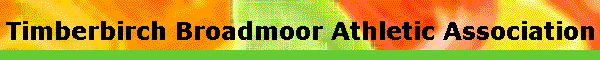 Dear Friends, In 2008, the Timberbirch Broadmoor Athletic Association (T.B.A.A.) lost one of our own with the sudden passing of Todd Baldino.  Todd came through our organization as a player and then returned as a young man to contribute to our club.  In his memory a scholarship program was established in order for our club to assist some deserving T.B.A.A. players with their college education. Beginning in 2009 and each succeeding year, TBAA has awarded two scholarships - one each to a boys travel soccer player and a girls travel soccer player. Starting in 2012, we have held an annual Golf Outing to help increase the number and amount of scholarships awarded.On Friday, June 17th,  2022, we will be hosting the 10th Annual Todd Baldino Scholarship Fund Golf Tournament. Over the last nine years we have been able to provide over $120,000 in scholarships to ninty-one local young adults to help with their post high school education. Our goal is to raise funds to support and expand this important program. We are asking for your help with donations for our basket auction and prizes. Anything your business/organization can provide is greatly appreciated and will go toward supporting our goals of providing our players support as they further their education. Please contact Michelle or Joe Baldino (856-782-7581), Ed Casey (609-313-2910) or Rich Barkasy (856-782-3595) with any questions or for additional information. Thank you for your support. Sincerely,Todd Baldino Scholarship Committee/TBAA Soccer Club                                                          254 Clement Drive, Somerdale, NJ 08083 